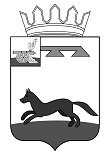 АДМИНИСТРАЦИЯМУНИЦИПАЛЬНОГО ОБРАЗОВАНИЯ«ХИСЛАВИЧСКИЙ  РАЙОН» СМОЛЕНСКОЙ ОБЛАСТИР А С П О Р Я Ж Е Н И Еот  08 сентября 2021 г. №  646-рО внесении изменений в состав межведомственной комиссии по оценке и обследованию помещения в целях признания его жилым помещением, жилого помещения пригодным (непригодным) для проживания граждан, а также многоквартирного дома в целях признания его аварийным и подлежащим сносу или реконструкцииВнести в распоряжение № 360-р от 10.06.2021 г. «Об утверждении состава межведомственной комиссии по оценке и обследованию помещения в целях признания его жилым помещением, жилого помещения пригодным (непригодным) для проживания граждан, а также многоквартирного дома в целях признания его аварийным и подлежащим сносу или реконструкции» следующие изменения:исключить из состава межведомственной комиссии - Фигурову Ирину Юрьевну.Глава муниципального образования«Хиславичский район»Смоленской области                                                                                 А.В. ЗагребаевВизирование правового акта:Визы:В.И. Златарев                              ____________        «08» сентября «2021 г.Т.В. Ущеко                                  ____________        «08» сентября  2021 г.Отп. 1 экз. – в делоИсп. С.Д. Зайцев«08» сентября 2021 г.Тел.: 2-11-73Разослать: прокуратура-1, отдел по городу – 1, отдел строит.-1